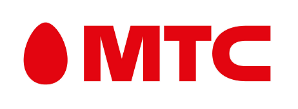 ЗАЯВЛЕНИЕ на выдачу SIM-карт для дистанционной заменыПросим Вас выдать ______________________ шт. SIM карт, для замены утраченных/поврежденных SIM карт, по договору на оказание услуг связи №______________________.В случае утери полученных SIM-карт или не возврата неиспользованных SIM-карт по соответствующему требованию ПАО «МТС» в течение 3 (трех) дней с момента направления указанного требования, ПАО «МТС» вправе взыскать с Абонента штраф в размере 150 рублей за каждую SIM-карту.Дистанционная замена SIM-карт будет производиться с использованием сервиса «Виртуальный менеджер».Публичное акционерное общество «Мобильные ТелеСистемы» (ПАО «МТС»), зарегистрированное по адресу: 109147, г. Москва, Марксистская ул., д. 4 – в течение срока действия договора, а также 5 лет по его окончании, осуществляет обработку указанных в настоящем Заявлении персональных данных в целях оказания услуг связи путем совершения, как с использованием средств автоматизации, так и без использования таких средств, следующих действий (операций) или совокупности действий (операций) с персональными данными: сбор, запись, систематизация, накопление, хранение, уточнение (обновление, изменение), извлечение, использование, передача (предоставление, доступ), обезличивание, блокирование, удаление, уничтожение.ОтВ ПАО «МТС»В ПАО «МТС»В ПАО «МТС»В ПАО «МТС»Наименование организации/ИПНаименование организации/ИПНаименование организации/ИПНаименование организации/ИПНаименование организации/ИП№ лицевого счета№ лицевого счета№ лицевого счета№ договора№ договора№ договораИННИННЛицо, подающее заявление (ФИО)Лицо, подающее заявление (ФИО)Лицо, подающее заявление (ФИО)Лицо, подающее заявление (ФИО)Паспортные данные лица, подающего заявлениеПаспортные данные лица, подающего заявлениеПаспортные данные лица, подающего заявлениеПаспортные данные лица, подающего заявлениеПаспортные данные лица, подающего заявлениереквизиты доверенности/другого документа, на основании которого действует лицо, подающее заявлениереквизиты доверенности/другого документа, на основании которого действует лицо, подающее заявлениереквизиты доверенности/другого документа, на основании которого действует лицо, подающее заявлениереквизиты доверенности/другого документа, на основании которого действует лицо, подающее заявлениереквизиты доверенности/другого документа, на основании которого действует лицо, подающее заявлениеКонтактный телефон/e-mail лица, подающего заявленияКонтактный телефон/e-mail лица, подающего заявленияКонтактный телефон/e-mail лица, подающего заявленияКонтактный телефон/e-mail лица, подающего заявленияКонтактный телефон/e-mail лица, подающего заявления                 ВНИМАНИЕ! В СЛУЧАЕ ВЫДАЧИ БОЛЕЕ 5 (ПЯТИ) SIM-КАРТ ИЛИ ДИАПАЗОНОВ, ПОЛНЫЙ СПИСОК УКАЗЫВАЕТСЯ В ПРИЛОЖЕНИИ № 1 К ЗАЯВЛЕНИЮ.Подпись Абонента (Представитель)МПДата«»20г.Я, подтверждаю, что указанные в заявлении данные Абонента, а также его подпись совпадают с данными из документа, удостоверяющего личность.подтверждаю, что указанные в заявлении данные Абонента, а также его подпись совпадают с данными из документа, удостоверяющего личность.подтверждаю, что указанные в заявлении данные Абонента, а также его подпись совпадают с данными из документа, удостоверяющего личность.ФИО сотрудника МТСФИО сотрудника МТСФИО сотрудника МТСПодпись сотрудника МТСПодпись сотрудника МТСКод точки продажКод точки продаж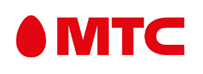                        Приложение №1 к Заявлению на выдачу SIM-карт для дистанционной заменыУКАЗАТЬ НОМЕРА SIM-КАРТ ИЛИ ДИАПАЗОНОВ (ЕСЛИ ИХ БОЛЕЕ ПЯТИ):Подпись Абонента (Представитель)МПДата«»20г.Я, подтверждаю, что указанные в заявлении данные Абонента, а также его подпись совпадают с данными из документа, удостоверяющего личность.подтверждаю, что указанные в заявлении данные Абонента, а также его подпись совпадают с данными из документа, удостоверяющего личность.подтверждаю, что указанные в заявлении данные Абонента, а также его подпись совпадают с данными из документа, удостоверяющего личность.ФИО сотрудника МТСФИО сотрудника МТСФИО сотрудника МТСПодпись сотрудника МТСПодпись сотрудника МТСКод точки продажКод точки продаж